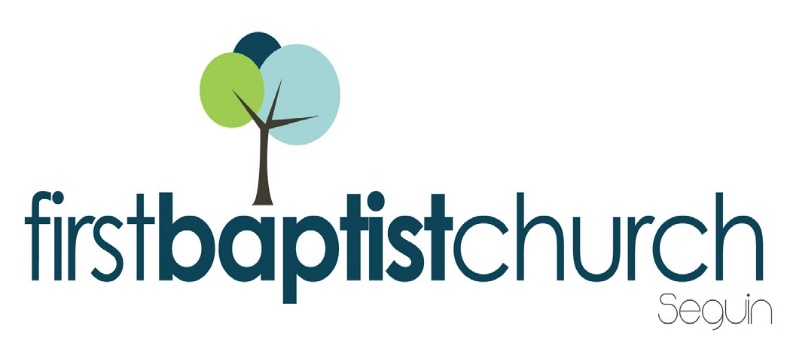 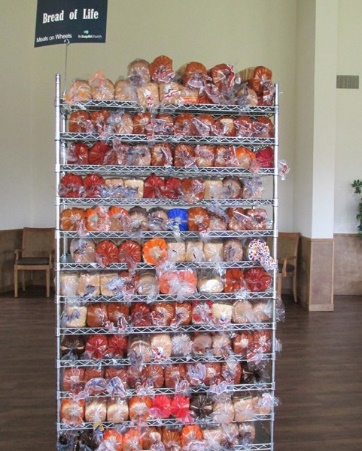 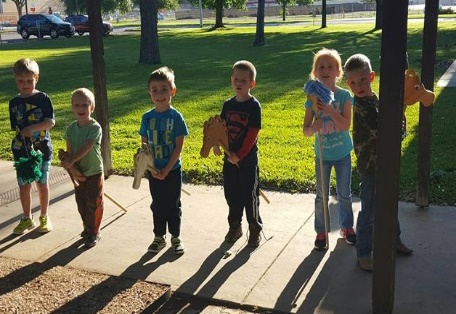 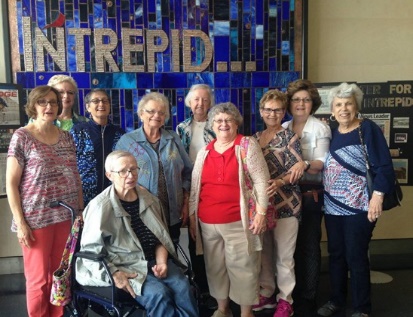 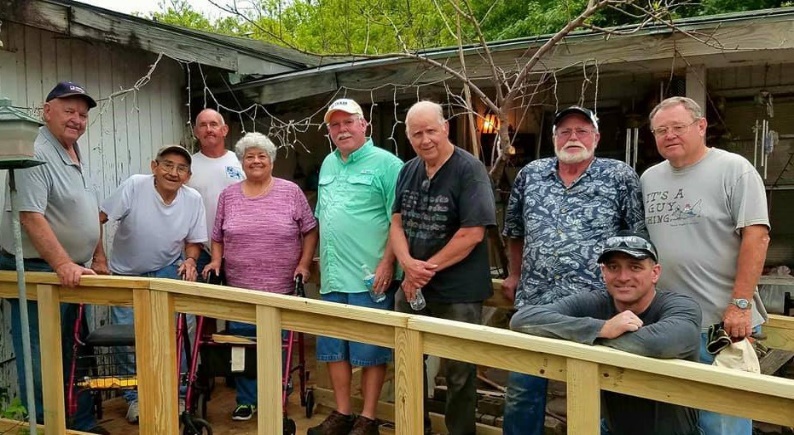 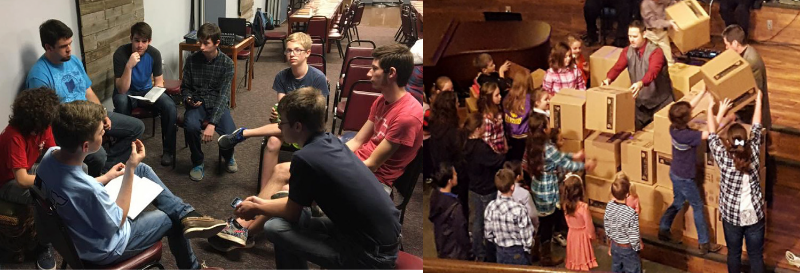 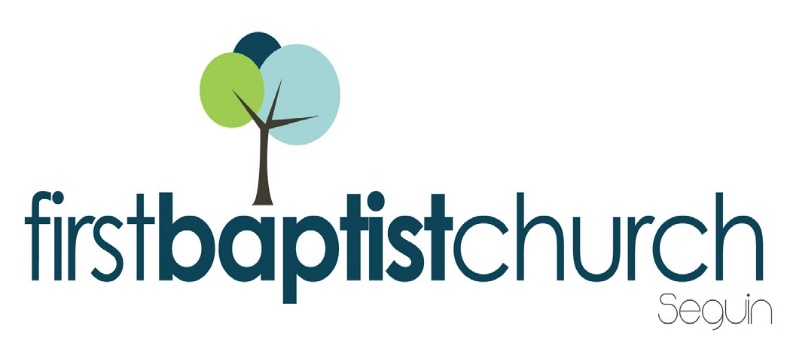 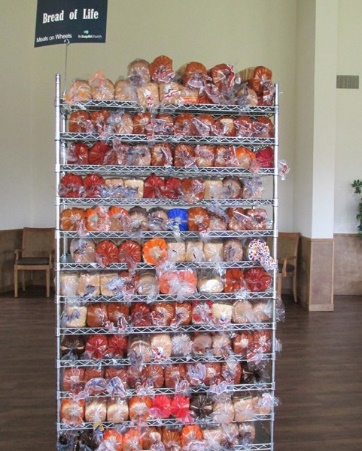 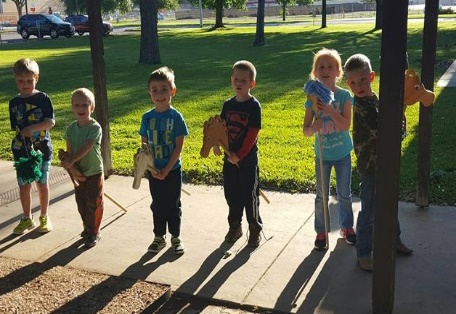 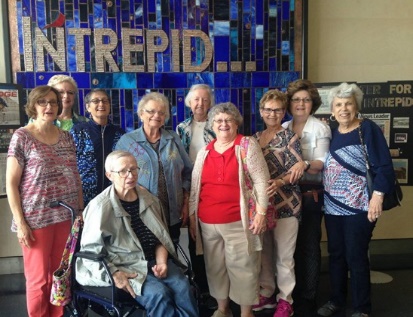 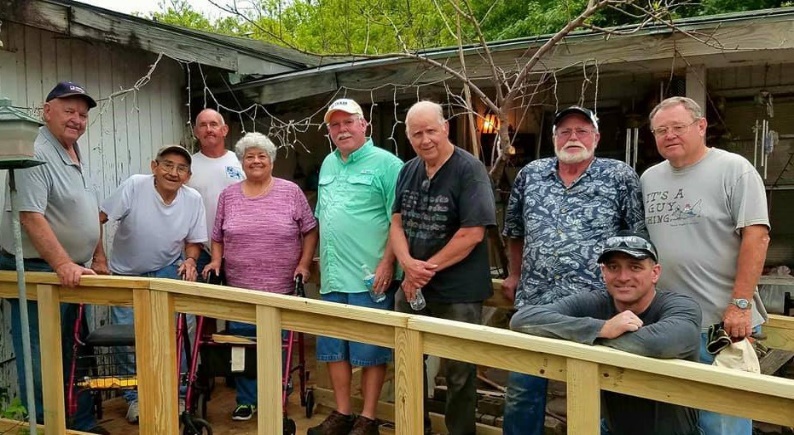 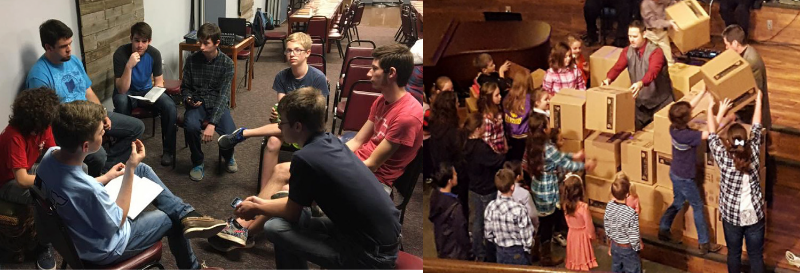 MORNING SERVICEApril 15, 2018    10:30 amDECLARATION OF PRAISE		  CongregationYour Grace Finds MeOvercomeWELCOME					    Pastor BriceQUARTER IN REVIEW			    Pastor BricePRAYERWORSHIP MEDLEY				  CongregationNothing but the Blood (Hymn #135)Only King ForeverSCRIPTURE – Ezekiel 20:1-3 *                 Cody HamiltonMESSAGE:  PRAYING FOR A REBEL	    Pastor BriceRESPONDING TO GOD’S WORD             CongregationJust As I Am (Hymn #307)Offering             					Prayer					           Bob WhitenerI Stand Amazed in the Presence (# 547)        Praise Team                         BENEDICTION*    Children 4 years old thru First Grade dismissed for children’s worship following this scripture reading NO EVENING SERVICEQUARTERLY BUSINESS MEETINGTONIGHTWe will have our quarterly business meeting tonight at 6:00 PM in the Fellowship Hall. Our team preparing for tonight’s meeting has dubbed it Soul Food Sunday. We hope you will join us for a delicious meal and a short recap of the previous quarter’s events, growth and financials. Your voice matters, we hope to see you there.ALL CHURCH LUNCH & BIBLE FELLOWSHIP GROUP CONFERENCEAPRIL 22Immediately following the morning worship service next Sunday, we will have a church wide luncheon from 12:00 PM – 1:00 PM. This luncheon is for everyone, even those who won’t be attending the conference. We will have hamburgers and hotdogs – all provided by the church. Afterward, those who have signed up for the conference will be dismissed to their training session locations around the campus. We are looking forward to having you there.  MORE INFORMATIONIf you would like more information about the church, please write your name and email address on one of the white cards in the pews and place in the offering plate. For more information about membership, baptism, or small groups, please fill out a yellow card. 